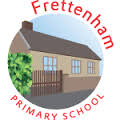 EnglishFables and FairytalesDescriptive WritingNon-fiction: InvitationsLists and labels